Міністерство аграрної політики та продовольства України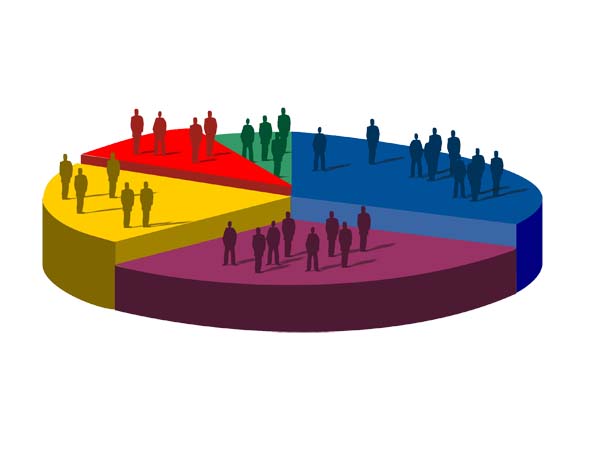 Мигійський коледж Миколаївського національного аграрного університетуМЕТОДИЧНІ РЕКОМЕНДАЦІЇ ДЛЯ ВИКОНАННЯ САМОСТІЙНИХ РОБІТЗ ДИСЦИПЛІНИ «ЕКОНОМІКА ПІДПРИЄМСТВА»ДЛЯ СТУДЕНТІВ ДЕННОЇ ФОРМИ НАВЧАННЯ СПЕЦІАЛЬНОСТІ 5.03060101 «ОРГАНІЗАЦІЯ ВИРОБНИЦТВА»Номінація: інноватика в організації самостійної роботи студентівМигія - 2014 -Укладач: Музиченко Людмила Василівна, викладач дисциплін: «Економіка підприємства», «Маркетинг», «Менеджмент у ветеринарній справі», «Фінанси підприємства» Мигійського коледжу Миколаївського національного аграрного університету, спеціаліст першої кваліфікаційної категорії.Рецензент: Гладкова Анжела Михайлівна викладач дисциплін: «Математика», «Вища математика» Мигійського коледжу Миколаївського національного аграрного університету, спеціаліст вищої кваліфікаційної категорії.Методичні рекомендації для самостійної роботи з дисципліни «Економіка підприємства» розроблені на допомогу студентам зі спеціальності 5.03060101 «Організація виробництва» з метою закріплення знань, умінь з даної дисципліни.Методичні рекомендації містять тематичний план, рейтинг оцінювання самостійної роботи, короткий конспект кожної теми. Можуть бути використані викладачами і студентами ВНЗ І-ІІ рівнів акредитації.Розглянуто на засіданні циклової комісії економічних дисциплін Протокол №__ від _____ 2014р.Голова циклової комісії:______________ Л.В.Музиченко ЗМІСТВСТУПЗа умов ринкових відносин центр економічної діяльності переміщується до основної ланки економіки - підприємства. На підприємстві вирішуються проблеми раціонального використання виробничих ресурсів, що вимагає глибоких економічних знань та відповідних навичок до професійної діяльності кадрів.За умов ринкової економіки успішно функціонують лише ті підприємства, які грамотно і компетентно визначають вимоги ринку, створюють і організовують виробництво конкурентоспроможної продукції, що забезпечує високу прибутковість. Поставлені завдання зможуть виконати лише ті фахівці, які добре засвоїли основи економіки підприємства.Програма з економіки підприємства передбачає вивчення теоретичних основ і практичних форм функціонування підприємства як основної структурної ланки ринкової економіки, охоплює питання економічної діяльності і пов’язану з нею організацію управління підприємствами відповідно до їх розмірів і галузевої спеціалізації, а також механізми взаємодії суб’єктів економічної діяльності.У результаті вивчення дисципліни студенти повинні ЗНАТИ:шляхи і способи вдосконалення економічних методів господарювання в умовах ринкових відносин, раціонального використання землі, матеріальних і трудових ресурсів, інтенсифікації сільськогосподарського виробництва на підставі науково-технічного прогресу, спеціалізації, кооперації та інтеграції підприємств АПК, розвитку товарно-грошових відносин тощо;суть і завдання планування, його функції та методи, систему організації процесу планування у сільськогосподарському виробництві.УМІТИ:визначати економічні показники ефективного використання землі, трудових і матеріальних ресурсів, росту продуктивності праці, рівня і ефективності інтенсифікації, спеціалізації і кооперування сільськогосподарського виробництва;розраховувати середні ціни реалізації і вплив якостей продукції на їх рівень, рентабельність виробництва, ефективність окремих інтенсивних технологій, форм організації виробництва і праці;визначати величину доходу, прибутку;виявляти резерви і шляхи підвищення ефективності виробництва.Викладач повинен стежити за розвитком науки, враховувати науково обґрунтовані рекомендації, зональний досвід роботи підприємств галузі і вносити відповідні зміни і доповнення до робочих навчальних програм.Наведений тематичний план є орієнтовним. Викладач, у разі необхідності, вносить обгрунтовані зміни і доповнення відповідно до навчального плану навчального закладу.Внесені зміни і доповнення повинні бути обговорені на засідання циклової комісії та затверджені заступником директор з навчальної роботи.Рейтинг оцінювання самостійної роботиТематичний план дисципліни «Економіка підприємства»Тематичний план самостійної роботи з дисципліни «Економіка підприємства»САМОСТІЙНА РОБОТА №1.Тема. Земельний кадастр і його складові елементи.		2 години.Бали – 1. КонспектПланБонітування землі.Земельний кадастр.Грошова оцінка земель.Державний земельний кадастр - це єдина державна система земельно-кадастрових робіт, яка встановлює процедуру визнання факту виникнення або припинення права власності і права користування земельними ділянками та містить сукупність відомостей і документів про місце розташування та правовий режим цих ділянок, їх оцінку, класифікацію земель, кількісну та якісну характеристику, розподіл серед власників землі та землекористувачів.Бонітування ґрунтів це порівняльна оцінка якості ґрунтів за їх основними природними властивостями, які мають сталий характер та суттєво впливають на врожайність сільськогосподарських культур, вирощуваних у конкретних природно-кліматичних умовах. Грошова оцінка земельних ділянок визначається на рентній основі. Залежно від призначення та порядку проведення грошова оцінка земельних ділянок може бути нормативною і експертною. Використана літератураС.І.Михайлов Економіка аграрного підприємства. - К.: Укр.центр духовної культури, 2005р. с.56 – 58.П.П.Руснак Економіка сільського господарства. -К.: Урожай. 1998р. с.54-58Питання для самоперевіркиЗа допомогою чого здійснюють якісну оцінку землі.Що таке бонітування?Що таке земельний кадастр.Назвіть формулу за якою бонітують землю.Що таке грошова оцінка земель?Чим визначається грошова оцінка земель?САМОСТІЙНА РОБОТА №2.Тема. Особливості земельної реформи в умовах переходу до ринку.	2 години.Бали – 2. РефератПланЗемельний кодекс.Право власності на землю.Земельна реформа.Земельний податок.Земельна рента.Земельна реформа - це комплекс заходів, що спрямовані на перебудову земельних відносин через роздержавлення земель, забезпечення рівноправності та конкурентності різних форм власності та розвитком нових організаційних форм сільськогосподарського виробництва, що базуються на приватній власності на засоби виробництва.Одним із найбільших досягнень земельної реформи є прийняття ВРУ 25.10.2001р. нового Земельного кодексу України. Новий Земельний кодекс базується на принципах:широкого розвитку приватної власності на землю;гарантування державою прав на землю юридичних осіб і громадян;розмежування земель державної та комунальної власності;забезпечення зростання економічного потенціалу земель у населених пунктах;здійснення державного управління земельними ресурсами і землекористуванням із застосуванням економічних методів;удосконалення справляння плати за землю;активного розвитку орендних земельних відносин. Ринок землі - це сукупність юридично правових і економічних відносин, що виникають між суб'єктами такого ринку в процесі обігу земельних ділянок: оренди, обміну, купівлі, продажу, застави, спадкування.Використана літератураС.І.Михайлов Економіка аграрного підприємства. -К.: Укр.центр духовної культури, 2005р. с.58-70.П.П.Руснак Економіка сільського господарства. -К.: Урожай. 1998р. с.58-61Питання для самоперевіркиНазвіть принципи земельного законодавства.Хто є суб’єктами права власності на землю?Що таке земельна реформа?Що таке земельна частка або пай?Назвіть, що засвідчує право на земельну частку.Що таке державний акт?Назвіть, що таке земельна рента?Що таке орендна плата?САМОСТІЙНА РОБОТА №3.Тема. Показники і методика визначення продуктивності праці в сільському господарстві.	2 години.Бали – 2. КонспектПланПродуктивність праці.Прямі показники продуктивності праці.Непрямі показники продуктивності праці.Продуктивність праці - це реалізована здатність конкретної праці (праці конкретних працівників) в одиницю робочого часу виробляти певну кількість продукції або виконувати відповідний обсяг роботи. Неповні абсолютні показники розраховуються (за окремими культурами) за кожною технологічною операцією (підготовкою ґрунту до посіву, посіву, догляду, за посівами, збиранням) діленням затрачених на цій операції людино-годин на площу посіву відповідної культури. У тих тваринницьких галузях, де виробничий цикл займає тривалий період (дорощування і відгодівля великої рогатої худоби і свиней, овець), з метою контролю за витрачанням живої праці обчислюють її затрати на голову тварин за певний календарний період — місяць, квартал, рік.Використана літератураС.І.Михайлов Економіка аграрного підприємства, -К.: Укр.центр духовної культури, 2005р. с.75 - 81.П.П.Руснак Економіка сільського господарства. -К.: Урожай. 1998р.  с.72-78Питання для самоперевіркиЩо таке продуктивність праці?Як визначається рівень продуктивності праці в сільському господарстві?Що входить до прямих показників продуктивності праці?Назвіть непрямі показники продуктивності праці.Назвіть фактори, що впливають на підвищення продуктивності праці.Назвіть основні етапи планування продуктивності праці.САМОСТІЙНА РОБОТА №4.Тема. Ринок праці.	2 години.Бали – 1. Реферат ПланПланування чисельності персоналу на ринку праці.Ринок праці.Державна служба зайнятості.Праця - це доцільна діяльність людини, спрямована на видозміну і пристосування предметів природи для задоволення її потреб.Праця в сільському господарстві має свої специфічні властивості:ефективність праці в великій мірі залежить не від його інтенсивності, а від природно-кліматичних умов розміщення підприємства та родючості грунту;процес праці в с/г носить яскраво виражений сезонний характер, що обумовлює нерівномірне використання трудового потенціалу в залежності від пір року; специфіка технології рослинництва обмежує широке використання автоматизації та комплексної механізації виробничих процесів. Вірогідним напрямом підвищення продуктивності праці є його інтенсифікація;більша частина виробничих процесів здійснюється в природних умовах, що передбачає додаткові витрати по забезпеченню персоналу додатковим спеціальним одягом, взуттям та інструментами;умови розміщення більшості сільськогосподарських підприємств обмежують можливість вибору працівників межами одного населеного пункту, в якому проживає 1-2 тис. чол.;виробничі процесі, що здійснюються на аграрних підприємствах та в особистому підсобному господарстві, подібні по технології і здійснюються в одні й ті ж періоди часу.Використана літератураС.І.Михайлов Економіка аграрного підприємства, -К.: Укр.центр духовної культури, 2005р. с.81-84.П.П.Руснак Економіка сільського господарства. -К.: Урожай. 1998р. с.73 – 75.Питання для самоперевіркиНазвіть категорії за якими поділяється персонал.Як обчислюють потребу в робітниках.Назвіть метод планування персоналу.Що таке ринок праці?Що таке попит робочої сили?Назвіть, що таке пропозиція на ринку праці?САМОСТІЙНА РОБОТА №5.Тема. Машинно-тракторний парк та ефективність його використання.	2 години.Бали – 2. КонспектПланМашинно-тракторний парк та його використання.Основні показники використання машинно-тракторного парку.Амортизаційні відрахування..Машинно-тракторний парк (МТП) сільськогосподарського підприємства - парк, до якого, крім тракторів, сільськогосподарських машин, самохідних комбайнів, належать також автомобілі, стаціонарне силове й технологічне обладнання для рослинництва, тваринництва, технічного обслуговування, ремонту та інші засоби механізації сільськогосподарського виробництва, обслуговуючих і допоміжних галузей.Ступінь забезпечення аграрних підприємств тракторним парком визначається діленням фактичної наявності тракторів на їх нормативну потребу. Остання розраховується різними методами. Найбільш ефективними є метод визначення потреби за піковими періодами збігу сільськогосподарських робіт. При цьому виділяють піковий період для тракторів загального призначення, який для більшості регіонів України припадає на підняття зябу, і окремо для універсально-просапних тракторів на період обробітку просапних культур і збирання трав. При цьому враховуються й інші роботи, що мають бути виконані даними групами тракторів у визначені періоди. Використана літератураС.І.Михайлов Економіка аграрного підприємства. -К.: Укр.центр духовної культури, 2005р. с.105-111.П.П.Руснак Економіка сільського господарства. -К.: Урожай. 1998р. с.86 – 90.Питання для самоперевіркиЩо входить до машинно-тракторного парку?Як визначають умовно-еталонні гектари?Як визначають ефективність використання тракторного парку?Назвіть показники використання машинно-тракторного парку.Що таке коефіцієнт змінності?Що таке коефіцієнт використання часу?САМОСТІЙНА РОБОТА №6.Тема. Суть і показники використання енергетичних ресурсів.2 години.Бали – 2. КонспектПланЕнергетичні потужності підприємств.Показники енергоресурсів.Фактори, що впливають на ефективність використання енергоресурсів.Енергетичні ресурси підприємств представлені потужністю тракторів, автомобілів, моторів комбайнів, стаціонарних двигунів, електродвигунів і електроустановок, живої тяглової сили, що виражена у механічних кінських силах. До показників забезпеченості енергетичними ресурсами відносять:енергозабезпеченість виробництва, визначається діленням енергоресурсів підприємства на його посівну площу. енергоозброєність праці, розраховується діленням енергоресурсів підприємства на середньорічну кількість працівників.Ефективність використання енергетичних потужностей відображає показник енергоємність виробництва, що визначається діленням енергоресурсів підприємства на обсяг одержаної валової продукції. Використана літератураС.І.Михайлов Економіка аграрного підприємства. -К.: Укр.центр духовної культури, 2005р. с.94-99.П.П.Руснак Економіка сільського господарства. -К.: Урожай. 1998р. с.84 – 86.Питання для самоперевіркиЩо являють собою енергетичні потужності аграрного підприємства.Назвіть що таке енергоозброєність праці?Що таке енергооснащеність виробництва?Назвіть шляхи зростання с/г продукції.Що характеризує кількість  електроенергії з розрахунку на одного середньорічного працівника.Що показує електрооснащеність.САМОСТІЙНА РОБОТА №7.Тема. Транспортні засоби сільського господарства.2 години.Бали – 2. Реферат ПланТранспортне забезпечення.Види транспорту.Показники використання автотранспорту.Економічна оцінка роботи автотранспорту.Транспортне забезпечення – один з виробничих підрозділів сільськогосподарських підприємств, яке значною мірою впливає на ефективність сільськогосподарського виробництва.Транспорт забезпечує тісний зв'язок між різними галузями матеріального виробництва, між підприємствами однієї й тієї самої галузі, а також в середині самих підприємств. Уся сукупність транспортних операцій на підприємстві здійснюється за допомогою трьох взаємопов’язаних видів транспорту. Зовнішній транспорт забезпечує зв’язок підприємства з приймальними пунктами транспорту загального користування. Міжцеховий транспорт використовується для перевезення вантажів на території підприємства. Внутрішньоцеховий транспорт виконує транспортні операції в межах окремого цеху.Використана літератураС.І.Михайлов Економіка аграрного підприємства. -К.: Укр.центр духовної культури, 2005р. с.111-117.П.П.Руснак Економіка сільського господарства. -К.: Урожай. 1998р. с.90-93.Питання для самоперевіркиЩо таке транспортне забезпечення?Назвіть види транспорту.Від чого залежить вибір видів транспортних засобів.На які групи поділяються показники використання автотранспорту.Як розраховують автомобіле-дні?Назвіть основні економічні показники використання автотранспорту.САМОСТІЙНА РОБОТА №8.Тема. Поняття і призначення довгострокових інвестицій.2 години.Бали – 2. Конспект  ПланДовгострокові вкладення капіталу.Етапи планування капітальних вкладень.Методи зіставлення інвестицій.Капітальні вкладення – це кошти, які використовуються на придбання і будівництво нових, а також реконструкцію діючих основних фондів.Інвестиційна діяльність здійснюється на основі:інвестування, що здійснюється громадянами, недержавними підприємствами, господарськими асоціаціями, спілками і товариствами, а також громадськими і релігійними організаціями, іншими юридичними особами, заснованими на колективній власності; 2) державного інвестування, здійснюваного органами влади і управління, а також державними підприємствами і установами за рахунок власних і позичкових коштів;3) іноземного інвестування;4) спільного інвестування, що здійснюється громадянами і юридичними особами України та іноземних держав.Інвестори - це суб’єкти інвестиційної діяльності, які приймають рішення про вкладення власних, позичкових і залучених майнових та інтелектуальних цінностей в об’єкти інвестування.Використана літератураС.І.Михайлов Економіка аграрного підприємства. -К.: Укр.центр духовної культури, 2005р. с.150-157.П.П.Руснак Економіка сільського господарства. -К.: Урожай. 1998р. с.110 – 116.Питання для самоперевіркиЩо таке довгострокові вкладення?Назвіть реальні інвестиції.Дайте визначення капітальним вкладенням.Назвіть джерела фінансування капітальних затрат.Що таке капітальне будівництво?Назвіть методи зіставлення інвестицій.Що таке дисконтування?Що таке термін окупності?САМОСТІЙНА РОБОТА №9.Тема. Шляхи поліпшення використання основних засобів.2 години.Бали – 2. Реферат   ПланШляхи поліпшення використання основних засобів.Структура та її удосконалення основних засобів.Зниження матеріаломісткості.Фонди підприємства - це вартісний вираз засобів виробництва, що функціонують на виробництві. Основні фонди являють собою частину виробничих фондів у вигляді сукупності засобів праці, які беруть участь у процесі виробництва протягом тривалого періоду, зберігаючи при цьому свою натуральну форму і властивості, а також переносячи свою вартість на вартість готового продукту частинами, у міру спрацьовування.Під основними засобами розуміють сукупність матеріальних коштів, які формує і утримує підприємство з метою використання їх в процесі виробництва або постачання виробів, надання послуг, здавання в оренду іншим юридичним особам, здійснення адміністративних і соціально-культурних функцій, очікуваний термін використання яких більше одного року або операційного циклу, якщо останній довший за рік. Співвідношення окремих видів (груп) основних виробничих фондів, виражених у відсотках до їх загальної вартості на підприємстві характеризує їх видову (технологічну) структуру.Використана літератураС.І.Михайлов Економіка аграрного підприємства. -К.: Укр.центр духовної культури, 2005р. с.139-141.П.П.Руснак Економіка сільського господарства. -К.: Урожай. 1998р.  с.116 – 120.Питання для самоперевіркиНазвіть головну ознаку підвищення рівня ефективного використання основних засобів.Назвіть групи використання основних засобів.Назвіть фактори, що зумовлюють зростання продуктивності устаткування.Яке значення має своєчасна заміна та модернізація застарілого устаткування. Що сприяє зниженню матеріаломісткості.САМОСТІЙНА РОБОТА №10.Тема. Нормування оборотних засобів.2 години.Бали – 2. Конспект   ПланПоняття нормування оборотних засобів.Нормовані і ненормовані оборотні засоби.Розробка нормативів.Нормування – це процес обчислення тої частини оборотного капіталу (запасів і затрат), що необхідна підприємству для забезпечення нормального, безперервного процесу виробництва, реалізації продукції та розрахунків.Метою нормування є визначення раціонального розміру оборотних засобів, що відволікаються на певний строк у сферу виробництва і сферу обігу. Нормування оборотного капіталу включає розробку та встановлення на підприємстві спеціальних норм за кожним видом матеріальних цінностей, затрат виробництва та розрахунок нормативу власних оборотних засобів у грошовому виразі на кінець досліджуваного періоду (року, кварталу).Норма – це відносна або мінімальна величина оборотного капіталу, яка розрахована у встановленому порядку за кожним їх видом, що необхідна для розрахунку нормативу.Норматив – це мінімальний розмір власних оборотних активів у грошовому виразі, необхідний підприємству для забезпечення нормального, безперервного процесу виробництва, реалізації продукції та розрахунків.Використана літератураС.І.Михайлов Економіка аграрного підприємства. -К.: Укр.центр духовної культури, 2005р. с.164-166.П.П.Руснак Економіка сільського господарства. -К.: Урожай. 1998р. с.105 – 110.Питання для самоперевіркиНазвіть нормовані оборотні засоби.Що таке ненормовані оборотні засоби?Дайте визначення нормування оборотних засобів.Як встановлюються  індивідуальні нормативи?Яка документація залучається для розробки нормативів?САМОСТІЙНА РОБОТА №11.Тема. Основні напрями поліпшення використання оборотних засобів аграрних підприємств.2 години.Бали – 2. Реферат   ПланНапрями поліпшення використання оборотних засобів.Основні напрями зниження матеріаломісткості продукції.Економічними показниками використання оборотного капіталу є: фондовіддача, фондоємність, прибутковість, оборотність, коефіцієнт оборотності, розмір вивільнення (заморожування).Економічну ефективність використання оборотних засобів також характеризує показник рентабельності оборотних активів. Він розраховується як відношення прибутку від реалізації продукції (товарів) до середньорічних залишків оборотних коштів. Підприємства можуть збільшити ефективність використання оборотних засобів за рахунок таких заходів:зменшення строків виготовлення продукції в результаті механізації і автоматизації робіт, удосконалення технологічних процесів, широке застосування конструкцій, агрегатів та напівфабрикатів;зменшення виробничих запасів за рахунок поліпшення організації матеріально-технічного постачання, зменшення дальності їх транспортування;економії матеріальних ресурсів, більш кращого їх зберігання та обліку, суворого дотримання норм витрат матеріалів на одиницю продукції;вдосконалення розрахунків із замовниками та вжиття інших заходів щодо поліпшення фінансової та платіжної дисципліни;впорядкування ціноутворення, застосування дійової системи економічного стимулювання.Використана літератураС.І.Михайлов Економіка аграрного підприємства. -К.: Укр.центр духовної культури, 2005р. с.166-169.П.П.Руснак Економіка сільського господарства. -К.: Урожай. 1998р. с.105 – 110.Питання для самоперевіркиЩо передбачає розвиток економіки в ринкових відносинах.Від чого залежить рівень використання оборотних засобів.Назвіть основні напрямки поліпшення використання оборотних засобів.Що характеризує зниження матеріаломісткості сільськогосподарської продукції.Назвіть основні напрямки матеріаломісткості.З чим пов’язане ефективне використання оборотних засобів.САМОСТІЙНА РОБОТА №12.Тема. Класифікація оборотних засобів.2 години.Бали – 2. Конспект   ПланДжерела формування оборотних засобів.Класифікація оборотних засобів.Засоби бігу, їх склад.Склад оборотного капіталу – це сукупність окремих елементів оборотних виробничих фондів і фондів обігу. Тобто, це є елементний склад оборотного капіталу, який розглянутий нами вище.Структура оборотного капіталу – процентне співвідношення вартостей окремих груп і видів у загальній вартості оборотного капіталу. Більшу частину в цій структурі становлять виробничі запаси основних матеріалів, конструкцій та деталей. Структура оборотних фондів залежить передусім від специфіки виробництва. В господарствах з розвиненим зерновиробництвом переважає вартість насіння, добрив і витрат незавершеного виробництва; в господарствах з розвиненим тваринництвом – вартість молодняку і тварин на вирощуванні і відгодівлі, кормівКласифікація оборотного капіталу відіграє важливе значення в аналізі господарської діяльності, дає можливість підприємству визначити оптимальний склад і структуру, потребу та джерела формування оборотних коштів. Оборотні кошти аграрного підприємства найчастіше класифікують в залежності від їх:участі у кругообігу активів – оборотні фонди і фонди обігу;методів планування і регулювання – нормовані і ненормовані;джерел формування – власні, позичені і залучені.Використана літератураС.І.Михайлов Економіка аграрного підприємства. -К.: Укр.центр духовної культури, 2005р. с.160-162.П.П.Руснак Економіка сільського господарства. -К.: Урожай. 1998р. с.101 – 105.Питання для самоперевіркиНазвіть джерела формування оборотних засобів.Що становлять оборотні засоби?Назвіть класифікацію оборотних засобів.Назвіть одну з найсуттєвіших  особливостей оборотних засобів.В чому полягає особливість функціонування авансових коштів?САМОСТІЙНА РОБОТА №13.Тема. Інфраструктура ринку в сфері заготівель, зберігання і збуту сільськогосподарської продукції і продовольства.2 години.Бали – 2. Конспект   ПланІнфраструктура в сфері заготівель, зберігання, збуту.Складові ланки інфраструктури аграрного ринку.Організаційні заходи інфраструктури аграрного ринку в сфері заготівель, зберігання.Інфраструктура підприємства - це комплекс цехів, господарств та служб підприємства, які забезпечують необхідні умови для функціонування підприємства. Інфраструктура являє собою своєрідний "тил виробництва", без якого неможлива нормальна робота підприємства.Виробнича інфраструктура підприємства - це сукупність підрозділів, які прямо не беруть участі у створенні основної (профільної) продукції підприємства, але своєю діяльністю сприяють роботі основних цехів, створюючи необхідні для цього умови.Розвиток АПК неможливий без розвиненої інфраструктури аграрного ринку в сфері заготівель, зберігання і збуту сільськогосподарської продукції і продовольства.Президентом України підписано і подано до виконання низку указів, що регулюють і сприяють розширенню ринкової інфраструктури.Використана літератураС.І.Михайлов Економіка аграрного підприємства. -К.: Укр.центр духовної культури, 2005р. с.177-180.П.П.Руснак Економіка сільського господарства. -К.: Урожай. 1998р. с.22 – 26.Питання для самоперевіркиКоли був підписаний Указ президента «Про заходи щодо формування та функціонування аграрного ринку»?Коли був підписаний Указ президента «Про невідкладні заходи щодо стимулювання виробництва ринку зерна»?Назвіть основні організаційні заходи розвитку інфраструктури аграрного ринку.Назвіть складові ланки інфраструктури аграрного ринку.Які послуги надають акредитовані товарні біржі. САМОСТІЙНА РОБОТА №14.Тема. Інфраструктура в сфері матеріально-технічного забезпечення і обслуговування.2 години.Бали – 2. Конспект   ПланФункціонування системи матеріально-технічного забезпечення.Елементи інфраструктури в сфері матеріально-технічного забезпечення.Структура матеріально-технічного забезпечення і обслуговування.Система матеріально-технічного забезпечення – це сукупність підприємств-виробників матеріально-технічних ресурсів, торговельно-посередницьких організацій, сервісних підрозділів та формувань з машино використання та державних органів, що регулюють відносини у сфері техніко-технічного забезпечення.Діяльність цієї системи має спрямовуватись на відтворення і розвиток матеріально-технічної бази, комплексну механізацію і автоматизацію технологічних процесів, відновлення і збереження родючості грунту в сільському господарстві на основі вітчизняного машинобудування.Ремонт - це процес підтримання устаткування у робочому стані та відновлення його початкової дієспроможності, яка була втрачена в результаті виробничого використання. Використана літератураС.І.Михайлов Економіка аграрного підприємства. -К.: Укр.центр духовної культури, 2005р. с.180 - 183.П.П.Руснак Економіка сільського господарства. -К.: Урожай. 1998р.  с.27 – 29.Питання для самоперевіркиЩо таке система матеріально-технічного забезпечення?На що спрямовується діяльність системи.Назвіть основні складові сфери матеріально-технічного забезпечення.Назвіть елементи цієї інфраструктуриНазвіть схему матеріально-технічного забезпечення.Хто здійснює інформаційне забезпечення ринку агропромислової продукції.САМОСТІЙНА РОБОТА №15.Тема. Роль і завдання розвитку соціальної інфраструктури.2 години.Бали – 2. Конспект   ПланПоняття виробництва.Соціальні потреби працівників.Державна програма розвитку соціальної сфери.Виробництво - це комплексний процес створення матеріальних благ, невід'ємною складовою якого є люди та система взаємовідносин між ними. Тому підприємство становить не лише економічну, але і соціальну підсистему суспільства. Крім того, на результативність діяльності підприємства в сучасних умовах все більше впливають соціально-культурні фактори зовнішнього середовища (екологічні, соціальні, культурно-побутові та інші проблеми регіону, де розташоване підприємство). Сучасні підприємства повинні направляти частину своїх зусиль і ресурсів на вирішення як внутрішніх, так і зовнішніх проблем соціального характеру.Соціальні потреби виникають в результаті діяльності людини як суспільної істоти. Вони безпосередньо пов'язані з поведінкою людини v взаємовідносинах з іншими людьми, групами людей і суспільством в цілому та спрямовані на відтворення соціальних умов життєдіяльності.Використана літератураС.І.Михайлов Економіка аграрного підприємства. -К.: Укр.центр духовної культури, 2005р. с.183-186.П.П.Руснак Економіка сільського господарства. -К.: Урожай. 1998р. с.27 – 29.Питання для самоперевіркиЩо таке виробництво?Назвіть соціальні потреби працівників.Що передбачає Державна програма розвитку соціальної сфери.Назвіть мету Державної програми соціального розвитку.Назвіть обов’язкову умову успішного розвитку соціальної інфраструктури.САМОСТІЙНА РОБОТА №16.Тема. Види собівартості продукції, робіт і послуг.2 години.Бали – 1. Конспект   ПланВиди собівартості.Виробнича собівартість.Загальні витрати — це витрати на весь обсяг продукції за певний період, їхня сума залежить від тривалості періоду й кількості виготовленої продукції.Собівартість продукції — це основний якісний показник роботи підприємства. Її рівень відбиває досягнення та недоліки роботи як підприємства в цілому, так і кожного структурного підрозділу.Собівартість продукції – поточні видатки виробництва та обігу, реалізації продукції, розраховані в грошовому вираженні. Відображаючи рівень витрат на виробництво, собівартість комплексно характеризує ступінь використання всіх ресурсів підприємства, а отже, і рівень техніки, технології та організації виробництва. Собівартість продукції має тісний зв'язок з її ціною. Це виявляється в тім, що собівартість є базою ціни товару і водночас обмежником для виробництва (ніхто не випускатиме продукції, ринкова ціна якої є нижчою за її собівартість). Використана літератураС.І.Михайлов Економіка аграрного підприємства. -К.: Укр.центр духовної культури, 2005р. с.193-195.П.П.Руснак Економіка сільського господарства. -К.: Урожай. 1998р. с.177 - 181.Питання для самоперевіркиНазвіть види собівартості.Що відносять до виробничої собівартості.Що відображає індивідуальна собівартість?Як розраховують галузеву собівартість?Назвіть очікувану, або провізорну собівартість.Що впливає на собівартість продукції?САМОСТІЙНА РОБОТА №17.Тема. Класифікація витрат виробництва.2 години.Бали – 1. Реферат   ПланКласифікація виробничих витрат.Прямі і непрямі витрати.Бригадні витрати.Методи розподілу витрат.В сільськогосподарських підприємствах витрати операційної діяльності основних галузей (рослинництва, тваринництва і промислового виробництва) групуються за такими економічними елементами: матеріальні затрати; витрати на оплату праці; відрахування на соціальні заходи; амортизація; інші операційні витрати. До статті "Витрати на оплату праці" включається основна і додаткова оплата праці працівників, безпосередньо зайнятих в технологічному процесі виробництва (в тому числі трактористів-машиністів).До статті "Насіння та садивний матеріал" включається вартість насіння та садивного матеріалу власного виробництва і придбаного, що використані для посіву (посадки) відповідних сільськогосподарських культур та насаджень, крім молодих багаторічних насаджень, закладання яких здійснюється за рахунок капітальних вкладень. У статті "Корми" відображаються вартість кормів власного виробництва та придбаних, витрати на їх внутрішньогосподарське переміщення з поля на постійне місце зберігання, на кормовий склад чи в інший підрозділ.Використана літератураС.І.Михайлов Економіка аграрного підприємства. -К.: Укр.центр духовної культури, 2005р. с.195-202.П.П.Руснак Економіка сільського господарства. -К.: Урожай. 1998р. с.181 – 189.Питання для самоперевіркиЩо таке постійні витрати?Назвіть, що належить до змінних витрат?З чим пов’язані основні витрати?Що включають бригадні витрати?Назвіть, що належить до прямих витрат?З чим пов’язані непрямі витрати?Назвіть методи розподілу витрат?Що являє собою метод розподілу витрат між видами продукції пропорційно до кількісного значення однієї з ознак?САМОСТІЙНА РОБОТА №18.Тема. Система ціни на сільськогосподарську продукцію.2 години.Бали – 1. Конспект ПланОсновні види цін.Ціни, що застосовуються в сільському господарстві.Ціна, як економічна категорія, є грошовим вираженням вартості товару (послуги). У ціні товару відображені всі витрати на його виробництво та реалізацію. Одночасно, ціна є важливим джерелом доходу підприємства, оскільки містить прибуток. Складовими ціни є також різні види непрямих податків (податок на додану вартість, акцизний збір), торгівельні чи спеціальні надбавки, націнки або знижки. Через ціну формується більшість економічних відносин у суспільстві. У загальному розумінні ціна відображає кількість грошей, за яку продавець бажає продати товар, а покупець - купити його.Ціна виконує такі функції:- облікову, яка забезпечує облік результатів господарювання. Крім того, ціна включає прибуток підприємства;- стимулюючу, яка сприяє раціональному використанню обмежених ресурсів, науково-технічному прогресу, процесу оновлення асортименту продукції;- розподільчу, яка впливає на розподіл ресурсів, доходів і фінансів у суспільстві; - регулюючу, через яку здійснюються збалансування між попитом та пропозицією.Використана літератураС.І.Михайлов Економіка аграрного підприємства. -К.: Укр.центр духовної культури, 2005р. с.210-213.П.П.Руснак Економіка сільського господарства. -К.: Урожай. 1998р.  с.196 – 200.Питання для самоперевіркиНазвіть види цін?Назвіть основний зміст і метод оптової ціни.Що таке заготівельні ціни?Що таке еквівалентна ціна?Назвіть основний зміст і метод рахунку світової ціни.Що таке заставна ціна?Назвіть основні умови використання контрактної ціни.САМОСТІЙНА РОБОТА №19.Тема. Еквівалентність цінових відносин в АПК.2 години.Бали – 1. Конспект ПланЦіновий паритет.Ціни підтримки.Ціновий паритет – це таке співвідношення між цінами на сільськогосподарську продукцію та спожиту в сільському господарстві промислову продукцію і послуги, за якими купівельна спроможність цін на сільськогосподарську продукцію по відношенню до промислової продукції і послуг зберігається на рівні базового періоду.Диспаритет – це протилежне за значенням економічне явище по відношенню до цінового паритету.Ціни підтримки визначаються на основі нормативної галузевої собівартості та мінімального прибутку для розширеного відтворення.Еквівалентні ціни формуються на основі галузевих нормативних витрат і середньої норми прибутку на авансовий у виробництво капітал, у галузях, які обслуговують АПК.Використана літератураС.І.Михайлов Економіка аграрного підприємства. -К.: Укр.центр духовної культури, 2005р. с.223-226.П.П.Руснак Економіка сільського господарства. -К.: Урожай. 1998р. с.200 – 205.Питання для самоперевіркиЩо таке ціновий паритет?Назвіть, що таке диспаритет?На що спрямована цінова політика.На основі чого визначаються ціни підтримки.Що таке еквівалентні ціни.На основі чого формуються еквівалентні ціни.САМОСТІЙНА РОБОТА №20.Тема. Особливості формування світових цін.2 години.Бали – 2. Реферат ПланФормування світових цін.Державне регулювання в сфері ціноутворення.Диференціація цін.Ціни торгів.Головними категоріями світового, як і національного, ринку є попит, пропозиція і ціна. Формування і динаміка на світовому ринку мають істотні відмінності, які враховуються у практичній діяльності. Умови виробництва і споживання товарів, що визначають рівень національних витрат праці істотно відрізняються в окремих країнах і регіонах. Велике значення має державне регулювання цін у зовнішній торгівлі.Світова ціна формується на світовому ринку. Складається залежно від попиту і пропозиції на світових біржах. Вона є орієнтиром для державного регулювання цільових та експортних цін в Україні.Використана літератураС.І.Михайлов Економіка аграрного підприємства. -К.: Укр.центр духовної культури, 2005р. с.213-223.П.П.Руснак Економіка сільського господарства. -К.: Урожай. 1998р. с.205 – 210.Питання для самоперевіркиНазвіть головні категорії світового і національного ринку.Назвіть методи державного регулювання.Які заходи може включати державне регулювання?Від чого залежить диференціація цін на світовому ринку.Що таке ціни торгів?Дайте визначення ціни міжнародних товарних аукціонів.Що таке ціни біржової торгівлі?Що таке ціни фактичних угод?САМОСТІЙНА РОБОТА №21.Тема. Визначення ефективності окремих сільськогосподарських підприємств.2 години.Бали – 1. Конспект ПланПоняття ефекту та ефективності виробництва.Види ефективності.Показники економічної ефективності.Інтенсифікація передбачає раціональні витрати ресурсів на виробництво одиниці продукції. Це означає, що збільшення виробництва продукції повинне здійснюватися вищими темпами, порівняно із зростанням витрат на її виробництво. Однак у практиці сільськогосподарського виробництва мають місце три варіанти співвідношення результату та витрат на виробництво продукції: при збільшенні витрат на одиницю об’єкта інтенсивності обсяг виробництва продукції зростає, залишається незмінним чи зменшується. У такій ситуації виникає необхідність порівняння результату (ефекту) виробництва із витратами на його досягнення. В процесі дослідження процесу інтенсифікації сільськогосподарського виробництва це є останнім етапом, що передбачає визначення економічної ефективності інтенсифікації.Економічна ефективність інтенсифікації характеризується системою показників, які поділяють на вартісні та натуральні.Використана літератураС.І.Михайлов Економіка аграрного підприємства. -К.: Укр.центр духовної культури, 2005р. с.229-235.П.П.Руснак Економіка сільського господарства. -К.: Урожай. 1998р. с.210 – 213.Питання для самоперевіркиЩо відображає ефективність виробництва як економічна категорія?Що таке ефект?Дайте визначення ефективності виробництва?У чому полягає соціальна ефективність?У чому полягає екологічна ефективність?Як обчислюється обсяг чистої продукції?Що таке прибуток?Назвіть види прибутку.САМОСТІЙНА РОБОТА №22.Тема. Рентабельність сільськогосподарського виробництва.1 година.Бали – 2. Конспект ПланСутність рентабельності сільськогосподарських підприємств.Рентабельність активів та власного капіталу.Рентабельність акціонерного капіталу.Норма прибутку.Рентабельність - поняття, що характеризує економічну ефективність виробництва, за якої підприємство за рахунок грошової виручки від реалізації продукції (робіт, послуг) повністю відшкодовує витрати на її виробництво й одержує прибуток як головне джерело розширеного відтворення.Для кількісного виміру рентабельності в цілому по аграрних підприємствах використовують такі три традиційні показники: рівень рентабельності, норму прибутку і приведену до земельної площі масу прибутку.Використана літератураС.І.Михайлов Економіка аграрного підприємства. -К.: Укр.центр духовної культури, 2005р. 235-239.П.П.Руснак Економіка сільського господарства. -К.: Урожай. 1998р. с.219 – 223.Питання для самоперевіркиЩо характеризує рівень рентабельності.Як визначається рівень ефективності підприємства?Що відображає рентабельність власного капіталу?Про що свідчить рентабельність акціонерного капіталу?Як визначається норма прибутку?Що показує самоокупність господарства?Як обчислюється коефіцієнт автономії?Як визначається коефіцієнт забезпечення боргів?САМОСТІЙНА РОБОТА №23.Тема. Основні шляхи підвищення рівня рентабельності.2 години.Бали – 1. Реферат ПланШляхи підвищення рентабельності продукції.Методика визначення ефективності заходів у сільському господарстві.При аналізі рівня рентабельності потрібно брати до уваги наступні закономірності зміни цього показника під впливом розглянутих факторів.1. За умови, що собівартість центнера продукції нижча за ціну її реалізації, то за будь-якої величини собівартості кожний процент зростання ціни зумовлює підвищення рівня рентабельності більш-ніж на один процентний пункт. •2. За одного і того ж рівня собівартості продукції кожний процент росту ціни зумовлює збільшення рівня рентабельності на одну і ту ж величину (процентних пунктів).3. З підвищенням рівня рентабельності, досягнутого завдяки зниженню собівартості продукції, кожен процент зростання ціни забезпечує все більший приріст рівня рентабельності порівняно з таким приростом за нижчого рівня рентабельності.4. За однієї і тієї ж ціни кожний процент зниження собівартості продукції забезпечує прогресуюче зростання рівня рентабельностіВикористана літератураС.І.Михайлов Економіка аграрного підприємства. -К.: Укр.центр духовної культури, 2005р. с.241-243.П.П.Руснак Економіка сільського господарства. -К.: Урожай. 1998р. с.223 - 226.Питання для самоперевіркиНазвіть шляхи поліпшення ефективності сільськогосподарського виробництва.На що направлена сучасна аграрна політика.Що передбачає сучасна аграрна політика?З чим узгоджується перетворення економічних відносин в аграрному секторі.Як розвивається в сучасних умовах сільське господарство?САМОСТІЙНА РОБОТА №24.Тема. Розвиток науково-технічного прогресу в сільському господарстві.2 години.Бали – 2. Конспект ПланПоняття інноваційних процесів.Науково-технічний прогрес.Напрями науково-технічного прогресу.Науково-технічний прогрес - це складне і багатогранне явище, зміст якого можна визначити як постійний процес створення нових і вдосконалення існуючих знарядь і предметів праці, технологій виробництва, його організації і управління з метою досягнення більшого економічного і соціального ефекту.НТП -  процес нагромадження та практичної реалізації нових наукових і технічних знань, цілісну циклічну систему “наука – техніка - виробництво”, що охоплює кілька стадій: фундаментальні теоретичні дослідження; прикладні науково-дослідні роботи; нарощування виробництва нової техніки до потрібного обсягу, її застосування певного часу; техніко-економічне, екологічне старіння виробів, їхня постійна заміна новими, ефективними зразками.НТП властиві еволюційні та революційні форми вдосконалення технологічних методів і засобів виробництва, кінцевої продукції. До еволюційних форм НТП відносять: поліпшення окремих техніко-експлуатаційних параметрів виробів чи технології їхнього виготовлення; модернізацію або створення нових моделей машин, обладнання, приладів і матеріалів у межах того самого покоління техніки. До революційних форм – зміну поколінь техніки й кінцевої продукції; виникнення принципово нових науково-технічних ідей, загально-технічні революції, здійснюється масовий перехід до нових поколінь техніки в провідних галузях виробництва.Використана літератураС.І.Михайлов Економіка аграрного підприємства. -К.: Укр.центр духовної культури, 2005р. с.251-255.П.П.Руснак Економіка сільського господарства. -К.: Урожай. 1998р. с.121-123.Питання для самоперевіркиНа основі чого здійснюється послідовна інтенсифікація сільського господарства?Що таке відкриття?Що таке винахід?Дайте визначення раціоналізаторської пропозиції.Назвіть ознаки раціоналізаторської пропозиції.Що таке науково-технічний прогрес?Назвіть напрями науково-технічного прогресу.САМОСТІЙНА РОБОТА №25Тема. Впровадження інтенсивних технологій в рослинництві і тваринництві. 2 години.Бали – 2. Реферат ПланСуть інтенсивних технологій в рослинництві.Суть інтенсивних технологій в тваринництві.Методика визначення економічної ефективності окремих нововведень.Матеріальною основою інтенсифікації с/г є науково-технічний прогрес, однак слід враховувати, що крім матеріальних факторів інтенсифікації виробництва (механізації, автоматизації, хімізації, меліорації і т.п.) на кінцеві його результати значний вплив також справляють нематеріальні фактори, серед них: підприємливість, організованість, вміння працювати в умовах, що швидко змінюються.Рівень інтенсивності розраховують також як у цілому по підприємству так і в розрізі окремих галузей рослинництва та тваринництва. Він характеризується рівнем витрат на одиницю об’єкта інтенсифікації (на 1га сільськогосподарських угідь,  посівів сільськогосподарських культур, 1 голови тварин). Розрізняють загальні та часткові, вартісні й натуральні показники рівня інтенсивності.До показників рівня інтенсивності належить сума вартості основних засобів (без амортизації) та поточних виробничих витрат з розрахунку на  сільськогосподарських угідь. Ця характеристика відображує затрати живої та уречевленої праці на одиницю земельної площі й розраховується тільки в цілому по господарству. Система показників рівня інтенсивності включає й вартість основних засобів виробництва з розрахунку на одиницю об’єкта інтенсифікації. Цей показник характеризує суму уречевленої праці й розраховується як у цілому по господарству, так і по окремих галузях. Використана літератураС.І.Михайлов Економіка аграрного підприємства. -К.: Укр.центр духовної культури, 2005р. с.255-257.П.П.Руснак Економіка сільського господарства. -К.: Урожай. 1998р. с.124 – 128.Питання для самоперевіркиНазвіть, що передбачає напрям хімізація в системі основних напрямів НТП та інноваційної діяльності в рослинництві.Назвіть, що передбачає біологічний напрям НТП.Який напрям є основою використання ефективних технологій.Що являє собою оцінка економічної ефективності нововведень?Назвіть, які показники розраховують економічну ефективність окремих нововведень.САМОСТІЙНА РОБОТА №26Тема. Відтворення виробництва валової продукції. 2 години.Бали – 2. Конспект  ПланВалова продукція та її складові.Товарна продукція та методика її визначення.Фонд відшкодування та валовий дохід.Фонд споживання та нагромадження.Відтворення у с/г - це процес постійного повторення і безперервного відновлення сільськогосподарського виробництва. Розрізняють три типи відтворення: просте, розширене і звужене. При першому розміри виробництва не змінюються, при другому - обсяги виробництва безперервно зростають, а при третьому - виробництво скорочується. Третій тип відтворення притаманний виробництву за умов економічної кризи і є явищем тимчасовим.Типи відтворення є взаємопов'язаними й переходять один в одний: звужене відтворення виробництва на певному етапі переростає у просте, а потім - у розширене відтворення. Здійснення останнього в с/г передбачає систематичне використання певної частини створеного продукту на збільшення обсягів виробництва. При цьому не лише відшкодовуються спожиті ресурси виробництва, а й створюються нові, які є матеріальною основою наступного розширеного відтворення.Мета суспільного виробництва - поліпшення добробуту і забезпечення всебічного розвитку всіх членів суспільства. Тому об'єктивною закономірністю розвитку національної економіки, зокрема її агропромислового комплексу, є розширене відтворення, яке створює відповідні умови для задоволення потреб населення України.Використана літератураС.І.Михайлов Економіка аграрного підприємства. -К.: Укр.центр духовної культури, 2005р. с.265-271.П.П.Руснак Економіка сільського господарства. -К.: Урожай. 1998р. с.158 - 162.Питання для самоперевіркиЩо включає обсяг валової продукції рослинництва?Що належить до валової продукції тваринництва?Дайте визначення товарної продукції.За якою формулою обчислюють товарну продукцію?Що таке фон відшкодування?Дайте визначення валового доходу.Що таке фонд споживання?Дайте визначення фонду нагромадження?САМОСТІЙНА РОБОТА №27Тема. Суть ринкових форм реалізації продукції. 2 години.Бали – 2. Реферат   ПланПоняття про ринковий механізм.Маркетингова діяльність.Реалізація продукції тваринництва.Реалізація продукції рослинництва.Головним завданням господарської діяльності є виробництво високоякісної продукції та послуг з метою задоволення потреб народного господарства і населення.Аналіз виробничої програми сприяє розвитку виробництва, поліпшенню якісних показників праці і продукції, контролю за виконання планових завдань і договірних зобов'язань.Перед початком аналізу виробничої програми вивчається ринок, на який буде постачатись продукція: попит на всі види продукції, наявність товарів-конкурентів і можливості зростання їх виробництва, наявність джерел сировини, інфраструктура реалізації та інші умови.Ринок - це економічна категорія пов'язана з системою економічних відносин, обумовлених способом виробництва. Він є формою зв'язку між товаровиробником і споживачами. Йому властиві загальноекономічні ознаки, які присутні у будь-якій суспільній системі.Складовими елементами ринку є попит, пропозиція, ціна і конкуренція.Попит - це форма прояву платоспроможної потреби в товарах соціальної групи людей чи суспільства в цілому.Задоволення попиту визначається можливостями виробництва. При цьому, потреба і виробництво знаходяться в тісному діалектичному взаємозв'язку.Використана літератураПетрунь Ю.Є.Маркетинг. Київ. Знання. 2007р. с.203-210.П.П.Руснак Економіка сільського господарства. -К.: Урожай. 1998р. с.162 - 168.Питання для самоперевіркиЩо таке ринок?Як здійснюється маркетингова збутова діяльність?Назвіть канали збуту діяльності.Назвіть різновиди системи маркетингового розподілу товарів.По яких каналах проходить реалізація продукції рослинництва.По яких каналах проходить реалізація продукції тваринництва.САМОСТІЙНА РОБОТА №28Тема. Товарна біржа в системі ринкової економіки. 2 години.Бали – 3. Конспект   ПланОсобливості товарної біржі.Товарний ринок зерна та технічних культур.Товарний ринок молока.Товарна продукція – це частина виготовленої підприємством валової продукції, яка призначеної для реалізації споживачам.Вона розраховується в натуральній і вартісній (грошовій) формах. В кожному підприємстві вартість товарної продукції визначають за поточними цінами реалізації. Їх рівень залежить від каналів і строків реалізації товарів (продукції), якісних показників, кон’юнктури товарних ринків та інших чинників. Грошові надходження від продажу товарної продукції називають грошовим доходом або грошовою виручкою підприємства.Ринок по забезпеченню населення продовольством належить до найскладніших ринкових систем.Ринок зерна посідає пріоритетне місце в економіці держави.Товарний ринок молока має специфічні особливості пов’язані з їх властивістю – мало транспортабельністю і непридатністю до тривалого зберігання.Використана літератураС.І.Михайлов Економіка аграрного підприємства. -К.: Укр.центр духовної культури, 2005р. с.271-273.Питання для самоперевіркиЩо таке товарна біржа?Як здійснюються торги на товарній біржі?Що таке ринок зерна?Як розвивається цукрове виробництво в Україні?Назвіть особливості ринку молока і молокопродуктів.Назвіть ланки технологічного ланцюга в сільському господарстві.САМОСТІЙНА РОБОТА №29Тема. Поняття про кооперування та інтеграцію в сільськогосподарському виробництві.2 години.Бали – 2. Конспект   ПланПоняття кооперування.Міжгосподарська кооперація.Принципи кооперації.Структурна перебудова аграрного сектора і його ефективне функціонування вимагають подальшого розвитку і вдосконалення кооперування виробництва.Міжгосподарська кооперація – це об’єднання фінансових, матеріальних і трудових ресурсів сільськогосподарських підприємств для організації спільного виробництва окремих видів продукції.Кооперування підприємств з виробництва сільськогосподарської продукції вимагає більш тісного співробітництва з горизонтальною інтеграцією.Використана літератураС.І.Михайлов Економіка аграрного підприємства. -К.: Укр.центр духовної культури, 2005р. с.285-290.П.П.Руснак Економіка сільського господарства. -К.: Урожай. 1998р. с.147 - 149.Питання для самоперевіркиЩо таке кооперування?Дайте визначення міжгосподарської кооперації.Назвіть принципи міжгосподарської кооперації.Що таке горизонтальна інтеграція?Що таке вертикальна інтеграція?На що впливає кооперування і інтеграція?САМОСТІЙНА РОБОТА №30Тема. Концентрація сільськогосподарського виробництва.2 години.Бали – 2. Реферат ПланСуть концентрації виробництва.Концентрація сільськогосподарського виробництва.Централізація виробництва.Концентрація сільськогосподарського виробництва - це зосередження землі, засобів виробництва, робочої сили й обсягу виробництва продукції на одних і тих же підприємствах, що зумовлює збільшення їх розмірів.Показники розміру аграрних підприємств водночас розглядаються як показники концентрації сільськогосподарського виробництва. Такими основними показниками є:площа сільськогосподарських угідь підприємства, включаючи й орендовану землю;авансований капітал підприємства, взятий разом з орендованим майном;середньооблікова чисельність працівників в еквіваленті повної зайнятості;обсяг виробництва і продажу сільськогосподарської продукції. Концентрація виробництва за своєю суттю є ресурсною концентрацією, оскільки: головним чином зводиться до зосередження ресурсів на одних і тих підприємствах. Крім ресурсної, для ринкової економіки характерна й економічна концентрація.Економічна концентрація – це реальну можливість здійснення вирішального впливу однієї або декількох пов'язаних юридичних (фізичних) осіб на господарську діяльність інших суб'єктів господарювання чи їх частин.Використана літератураС.І.Михайлов Економіка аграрного підприємства. -К.: Укр.центр духовної культури, 2005р. с.282-285.П.П.Руснак Економіка сільського господарства. -К.: Урожай. 1998р. с.145 - 147.Питання для самоперевіркиЗ чим пов’язаний розвиток продуктивних сил сільського господарства.Що таке концентрація сільськогосподарського виробництва?Що таке нагромадження?Дайте визначення централізації виробництва.Назвіть основні показники рівня концентрації.З чим пов’язані форми концентрації виробництва.Як визначаються розміри окремих галузей сільськогосподарських підприємств.САМОСТІЙНА РОБОТА №31Тема. Економіка свинарства.2 години.Бали – 2. Конспект  ПланНародногосподарське значення свинарства.Економічна ефективність свинарства.Напрями підвищення ефективності свинарства.Ефективність свинарства характеризується системою натуральних і вартісних показників, основними з яких є: плодючість свиноматок; продуктивність тварин; оплата корму; продуктивність праці; собівартість 1ц приросту живої маси; рівень рентабельності виробництва. Головні напрями збільшення та здешевлення виробництва свинини - послідовна інтенсифікація, зміцнення кормової бази, поліпшення племінних і продуктивних якостей поголів'я, всебічна індустріалізація, а також вдосконалення організаційних форм ведення галузі.Використана літератураС.І.Михайлов Економіка аграрного підприємства. -К.: Укр.центр духовної культури, 2005р. с.360-365.П.П.Руснак Економіка сільського господарства. -К.: Урожай. 1998р. с.297 - 302.Питання для самоперевіркиНазвіть особливості свинарства.Яка основна продукція свинарства?Які технологічні процеси застосовують у свинарстві.Чим характеризується ефективність свинарства?Назвіть головні напрями збільшення і здешевлення свинини.Назвіть напрями підвищення ефективності свинарства.Що являє собою індустріальна технологія розведення свинарства.САМОСТІЙНА РОБОТА №32Тема. Економіка скотарства.2 години.Бали – 2. Конспект  ПланНародногосподарське значення скотарства.Розвиток та розміщення скотарства.Економічна ефективність скотарства.Скотарство - провідна галузь тваринництва. Його народногосподарське значення полягає у забезпеченні населення цінними продуктами харчування -молоком, яловичиною і телятиною. Худоба є також джерелом одержання необхідних для народного господарства шкур. Відходи забою тварин та їх переробки використовуються у різних галузях промисловості.Молоко і молочні продукти - незамінні за поживною цінністю продукти харчування. Молоко містить близько 120 цінних компонентів: білків, жирів, вуглеводів, мінеральних речовин та ін.Велика рогата худоба споживає найбільш дешеві рослинні корми, відходи цукрової та інших видів харчової промисловості. Тому її раціони мають нижчу собівартість, ніж ' інших видів тварин. До того ж у скотарстві найвища окупність кормів. Ця галузь має велике значення для розвитку інших галузей сільського господарства. Рослинництву вона постачає цінне органічне добриво -гній, свинарству -молоко, необхідне для поросят раннього віку.Використана літератураС.І.Михайлов Економіка аграрного підприємства. -К.: Укр.центр духовної культури, 2005р. с.352-357.П.П.Руснак Економіка сільського господарства. -К.: Урожай. 1998р. с.290 – 297.Питання для самоперевіркиНазвіть особливості скотарства.В чому полягає народногосподарське значення скотарства.Назвіть якими показниками характеризується ефективність скотарства.Яка проблема розвитку молочного скотарства?Що впливає на ефективність виробництва молока?Що впливає на ефективність виробництва яловичини?Назвіть стратегічні питання розвитку галузі скотарства.САМОСТІЙНА РОБОТА №33Тема. Економіка виробництва кормів.2 години.Бали – 2. Реферат   ПланКормова база та її значення.Економічна оцінка кормових культур.Напрями збільшення виробництва кормів.Підвищення ефективності виробництва кормів.Під кормовою базою розуміють обсяг, видовий склад та якість кормових ресурсів, систему виробництва і використання кормів у тваринництві. Організація кормової бази передбачає систему виробництва і використання кормів, що характеризується відповідною структурою посівних площ кормових культур, технологією виробництва, заготівлі, зберігання і приготування кормів.Процентне співвідношення всіх видів кормів характеризує структуру кормової бази. Кормова площа – це частина сільськогосподарських угідь, яка використовується для виробництва різних видів кормів для тваринництва.Використана літератураС.І.Михайлов Економіка аграрного підприємства. -К.: Укр.центр духовної культури, 2005р. с.333-348.П.П.Руснак Економіка сільського господарства. -К.: Урожай. 1998р. с.276 – 283.Питання для самоперевіркиЩо таке кормова база?Назвіть на які групи поділяються корми в тваринництві?Яку систему показників використовують для характеристики кормової бази?Що таке кормова площа?За якими показниками визначають економічну ефективність вирощування кормових культур?Як здійснюють економічну оцінку кормових культур?Назвіть напрями здійснення виробництва кормів.Що таке структура посівних площ?РЕЦЕНЗІЯ	Методичні рекомендації для виконання самостійних робіт з навчальної дисципліни «Економіка підприємства» для студентів спеціальності 5.09010103 Виробництво і переробка продукції рослинництва за навчальним планом в кількості 66 годин, розроблені викладачем економічних дисциплін Музиченко Людмилою Василівною відповідно до типової та робочої навчальних програм.	Самостійне вивчення тем ставить своєю метою розвиток і закріплення навичок самостійної роботи, систематизації, поглиблення знань з навчальної дисципліни «Економіка підприємства».	Методичні рекомендації сприяють розвитку у студентів вміння самостійно систематизувати матеріал і дають змогу вдосконалювати їхню роботу з навчальною і додатковою літературою.	Викладач вищої категорії Мигійського коледжу МНАУ                            А.М.ГладковаВСТУП4Тематичний план дисципліни «Економіка підприємства»5Тематичний план самостійної роботи 7Земельний кадастр і його складові елементи.9Особливості земельної реформи в умовах переходу до ринку.10Показники і методика визначення продуктивності праці в сільському господарстві.11Ринок праці.12Машинно-тракторний парк та ефективність його використання. 13Суть і показники використання енергетичних ресурсів. 14Транспортні засоби сільського господарства. 15Поняття і призначення довгострокових інвестицій.16Шляхи поліпшення використання основних засобів.17Нормування оборотних засобів.18Основні напрями поліпшення використання оборотних засобів аграрних підприємств.19Класифікація оборотних засобів 20Інфраструктура аграрного ринку в сфері заготівель і збуту продукції.21Інфраструктура в сфері матеріально-технічного забезпечення і обслуговування.22Роль і завдання розвитку соціальної інфраструктури.23Види собівартості продукції, робіт і послуг.24Класифікація витрат виробництва.25Система цін на сільськогосподарську продукцію.26Еквівалентність цінових відносин в АПК.27Особливості формування світових цін.28Визначення ефективності окремих сільськогосподарських підприємств.29Рентабельність сільськогосподарського виробництва.30Основні шляхи підвищення рівня рентабельності.31Розвиток науково-технічного прогресу в сільському господарстві.32Впровадження інтенсивних технологій в рослинництві і тваринництві 33Відтворення виробництва валової продукції. 34Суть ринкових форм реалізації продукції. 35Товарна біржа в системі ринкової економіки. 36Поняття про кооперування та інтеграцію в сільськогосподарському виробництві. 37Концентрація сільськогосподарського виробництва 38Економіка свинарства.39Економіка скотарства.40Економіка виробництва кормів.41МодульБалиБалиМодульМінімумМаксимумV семестр2436Модуль 1.46Модуль 2.710Модуль 3.812Модуль 4.58VІ семестр1121Модуль 1.24Модуль 2.47Модуль 3.24Модуль 4.36Назва розділу, модуля, теми програмиОбсяг годинОбсяг годинОбсяг годинОбсяг годинОбсяг годинОбсяг годинНазва розділу, модуля, теми програмиЗа навчальною програмоюЗа навчальною програмоюЗа навчальною програмоюЗа робочою навчальною програмоюЗа робочою навчальною програмоюЗа робочою навчальною програмоюНазва розділу, модуля, теми програмивсьогоаудитор-нихсамостійнихвсьогоаудиторнихсамостійнихV СЕМЕСТРV СЕМЕСТРV СЕМЕСТРV СЕМЕСТРV СЕМЕСТРV СЕМЕСТРV СЕМЕСТРV СЕМЕСТРМодуль 1.25 балів25 балів25 балів25 балів1. Вступ. Підприємство як об’єкт господарювання.62422-2.Земельні ресурси та їх використання.128410643.Трудові ресурси, продуктивність праці та її оплата.1610614104Модуль 2.25 балів25 балів25 балів25 балів4.Матеріально-технічна база аграрних підприємств.126612665.Основні засоби та інвестиції аграрних підприємств.10641284Модуль 3.25 балів25 балів25 балів25 балів6. Оборотні засоби підприємств.84412667.Інфраструктура сільськогосподарського виробництва.6241046Модуль 4.25 балів25 балів25 балів25 балів8.Витрати виробництва і собівартість продукції.1610612849.Ціноутворення на продукцію.1266126610.Економічні результати та ефективність діяльності.10461266Всього за V семестр10858501086246VІ СЕМЕСТРVІ СЕМЕСТРVІ СЕМЕСТРVІ СЕМЕСТРVІ СЕМЕСТРVІ СЕМЕСТРVІ СЕМЕСТРVІ СЕМЕСТРМодуль 1.15 балів15 балів15 балів15 балів11.Економічні результати  та ефективність діяльності.126614104Модуль 2.15 балів15 балів15 балів15 балів12.Розширене відтворення і нагромадження в підприємстві.8441266Модуль 3.15 балів15 балів15 балів15 балів13.Спеціалізація і концентрація в сільськогосподарському виробництві.104614104Модуль 4.15 балів15 балів15 балів15 балів14.Економіка основних галузей сільського господарства.241861486Всього за VІ семестр543222543420Всього за рік16290721629666Тема заняттяКількість годинФорма контролюV СЕМЕСТР       V СЕМЕСТР       V СЕМЕСТР       Модуль 1.Тема заняття. Земельний кадастр і його складові елементи.2конспектТема заняття. Особливості земельної реформи в умовах переходу до ринку.2рефератТема заняття. Показники і методика визначення продуктивності праці в сільському господарстві.2конспектТема заняття. Ринок праці.2рефератМодуль 2.Тема заняття. Машинно-тракторний парк та ефективність його використання. 2конспектТема заняття. Суть і показники використання енергетичних ресурсів. 2конспектТема заняття. Транспортні засоби сільського господарства. 2рефератТема заняття. Поняття і призначення довгострокових інвестицій.2конспектТема заняття. Шляхи поліпшення використання основних засобів.2рефератМодуль 3.Тема заняття. Нормування оборотних засобів.2конспектТема заняття. Основні напрями поліпшення використання оборотних засобів аграрних підприємств.2рефератТема заняття. Класифікація оборотних засобів 2конспектТема заняття. Інфраструктура аграрного ринку в сфері заготівель і збуту продукції.2конспектТема заняття. Інфраструктура в сфері матеріально-технічного забезпечення і обслуговування.2рефератТема заняття. Роль і завдання розвитку соціальної інфраструктури.2конспектМодуль 4.Тема заняття. Види собівартості продукції, робіт і послуг.2конспектТема заняття. Класифікація витрат виробництва.2рефератТема заняття. Система цін на сільськогосподарську продукцію.2конспектТема заняття. Еквівалентність цінових відносин в АПК.2конспектТема заняття. Особливості формування світових цін.2конспектТема заняття. Визначення ефективності окремих сільськогосподарських підприємств.2конспектТема заняття. Рентабельність сільськогосподарського виробництва.2конспектТема заняття. Основні шляхи підвищення рівня рентабельності.2рефератVІ СЕМЕСТР       VІ СЕМЕСТР       VІ СЕМЕСТР       Модуль 1.Тема заняття. Розвиток науково-технічного прогресу в сільському господарстві.2конспектТема заняття. Впровадження інтенсивних технологій в рослинництві і тваринництві 2рефератМодуль 2.Тема заняття. Відтворення виробництва валової продукції. 2конспектТема заняття. Суть ринкових форм реалізації продукції. 2рефератТема заняття. Товарна біржа в системі ринкової економіки. 2конспектМодуль 3.Тема заняття. Поняття про кооперування та інтеграцію в сільськогосподарському виробництві. 2конспектТема заняття. Концентрація сільськогосподарського виробництва 2рефератМодуль 4.Тема заняття. Економіка свинарства.2конспектТема заняття. Економіка скотарства.2конспектТема заняття. Економіка виробництва кормів.2рефератВсього годин 66